Shelbyville ISDSchool MenuElementary2017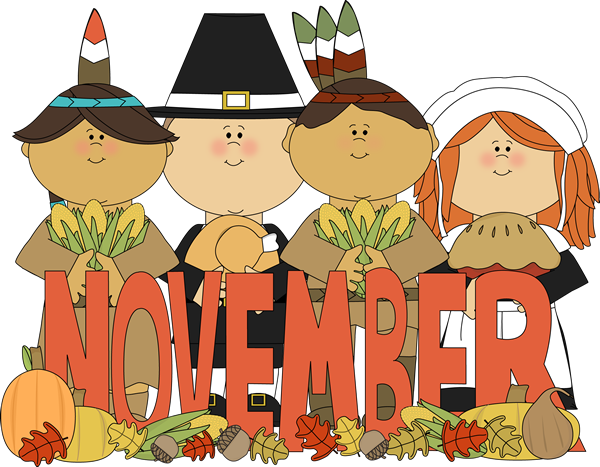 2017201720172017936-598-7363MondayTuesdayWednesdayThursdayFridaywww.shelbyville.k12.tx.us1   Pancakes 2   Sausage Biscuits  3  Honey BunBreakfast Served DailyCorn DogBaked BeansMac & CheeseBroccoli / ranchFruit / Milk ChoiceSalisbury SteakRice & GravyCandied YamsFruit / Honey Wheat RollMilk ChoiceDragon BurgersBaked TotsLettuce ,Tom,& PicklesCarrot Sticks & ranchFruit /Milk Choice6   French Toast7   Kolaches8   Jamwiches9  Cinnamon Toast10    DonutsChoice of breakfast entrée or assorted cereal, juice or fruit, 1% milk or fat-free chocolate milkChicken NuggetsMashed PotatoesBroccoli SaladFruit CupWheat Bread Milk ChoiceTaco SaladRefried BeansMexi--CornLettuce Cup & SalsaFruit & Fruit Roll-UpMilk ChoiceBeefy CasseroleTomatoes & OkraPeas & CarrotsFruit CupCornbreadMilk ChoiceBBQ Mc RibCreamy ColeslawBaked BeansFruit Wheat BreadMilk ChoiceBeefy NachosPinto BeansCarrot Sticks / ranchFruit Milk Choice13  Sausage  Pancake14  Muffins15   Kolaches16  Jamwiches17  DonutsLunchesChoice of:Traditional MenuOrTater Tot CasseroleTurnip GreensPinto BeansCornbreadFruit Milk ChoiceChili DogsBaked ChipsCucumber Coins /ranchSteamed CarrotsFruitMilk ChoiceTaco SaladRefried BeansSteamed  CornLettuce Cup & SalsaFruit & Milk ChoiceTurkey & DressingEnglish PeasSteamed YamsCranberry SauceFruitTurkey Shaped CookieBread & Milk ChoiceBBQ on BunBaked BeansBroccoli & ranchFruitMilk ChoiceAlternate Choice Daily2021222324Alternate Choices:PizzaChef SaladStuffed PotatoBrown Bag SpecialThanksgiving HolidaysThanksgiving HolidaysThanksgiving Holidays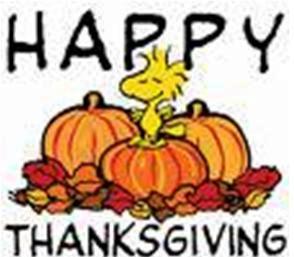 Thanksgiving Holidays27   Jamwiches28   Breakast Pizza29  Bacon & Biscuits30  PancakesAll lunches served with Fruit, Vegetables and MilkThis institution is an equal opportunity provider.Steak FingersMashed PotatoesGreen BeansFruit  & BreadMilk ChoiceChicken FajitasRefries BeansCarrots Sticks & ranchFruit & SalsaMilk ChoiceChili Cheese PieSteamed Corn Pinto BeansFruitMilk Choice                     Homemade SoupGrilled CheeseBroccoli & ranchFruit  & CrackersMilk ChoiceMenus are subject to change